
Změna programu vyhrazena.30. dubenpondělí1. květenúterý2. květenstředa3. květenčtvrtek4. květenpátek9:30 - 10:00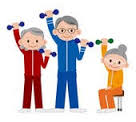 Zdravotní cvičenís Tadeášemjídelna SCSTÁTNÍ SVÁTEK9:30 - 10:00Zdravotní cvičenís Tadeášemjídelna SC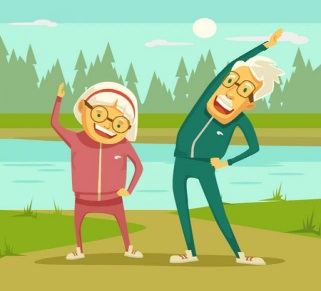 9:30 – 10:00Zdravotní cvičenís Tadeášemjídelna SC9:30 - 10:00Zdravotní cvičenís Tadeášemjídelna SC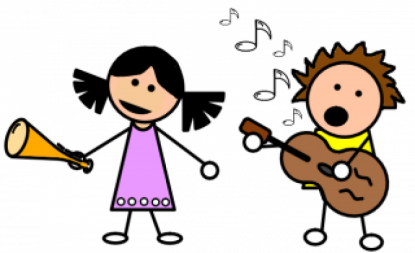 10:00 – 11:00Vystoupení Natálky a Klárky jídelna SC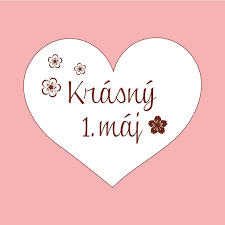 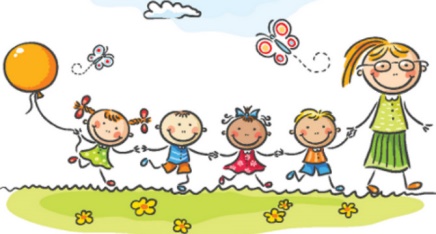 10:00 - 11:00Aktivita MŠ Dolní MěcholupyJídelna SC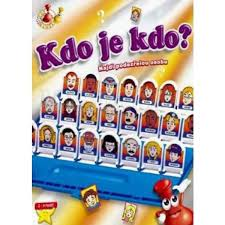 9:45 - 11:00Hádej kdo jsemjídelna SC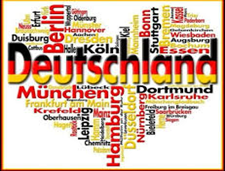 10:00 – 11:00Němčina3. patro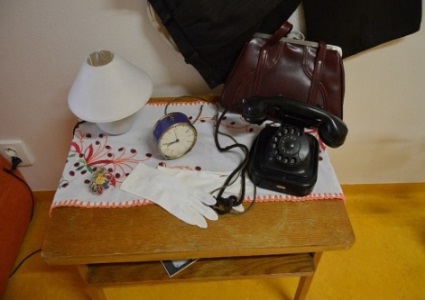 13:00 – 14:00 Individuální terapie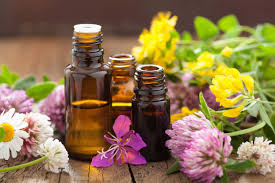 13:00 – 14:00Individuální terapie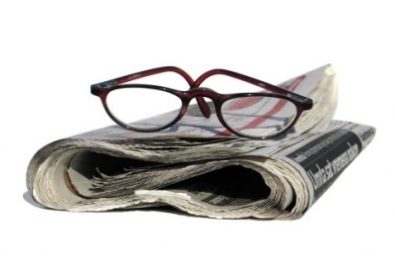 13:00 – 14:00Individuálníterapie13:00 – 14:00Individuálníterapie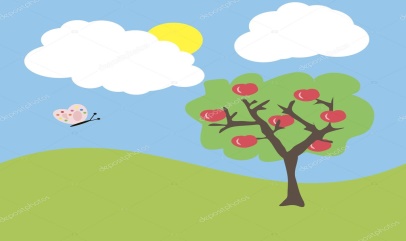 14:00 - 15:15Posezení na zahraděJídelna SC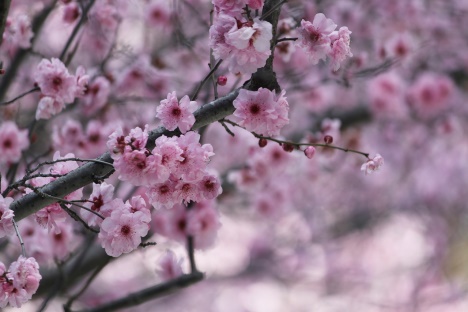 14:00 - 15:15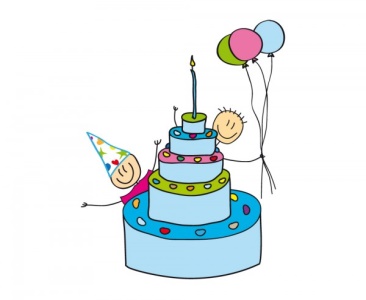 Narozeninový klubjídelna SC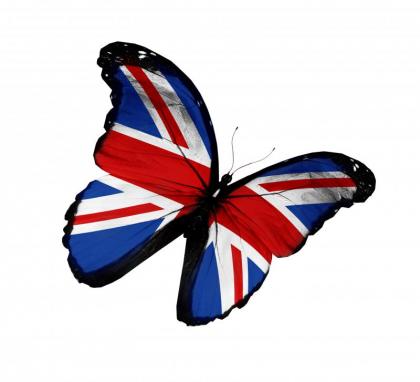 14:00 - 15:15Angličtinajídelna SC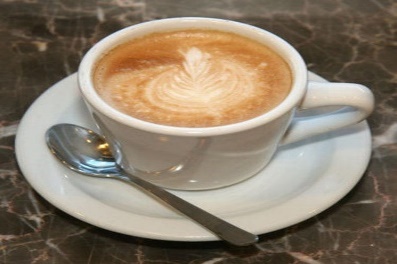 14:00 – 15:15Posezení u kávyjídelna SC